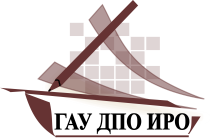 МИНИСТЕРСТВО ОБРАЗОВАНИЯ ИРКУТСКОЙ ОБЛАСТИГосударственное автономное учреждениедополнительного профессионального образования Иркутской области«Институт развития образования Иркутской области»ГАУ ДПО ИРО г. Иркутск, ул. Лыткина, д. 75 «а». 664023 Тел.: (3952) 500-904E-mail: info@iro38.ru, http://www.iro38.ru____________№__________                                                                                    г. ИркутскУважаемые координаторы!Информируем вас о порядке проведения диагностики:Необходимо заранее (за один-два дня) информировать обучающихся 7-х классов о проведении диагностики.Сроки проведения диагностики с 7 ноября по 13 ноября 2018 года.В первый день проведения диагностики довести до сведения участников текст задания (будет отправлен муниципальным координаторам 7 ноября с 9.00 до 9.30).Задание выполняется обучающимися самостоятельно, вне уроков, и даже возможно вне школы.Проинформировать обучающихся о способе загрузки презентации:- пройти по ссылке:  http://dia.iro38.ru/add2;- в открывшемся диалоговом окне выбрать из списка свое муниципальное образование (город/район);             - найти в списке и выбрать свою образовательную организацию; - загрузить свою презентацию в окошко «Файл с презентацией» (Обращаем Ваше внимание, что размер файла не должен превышать 5Мб. Допустимые расширения файла ppt, pptx);             - нажать кнопку «Отправить данные».            - после загрузки файла в диалоговом окне появится следующая запись: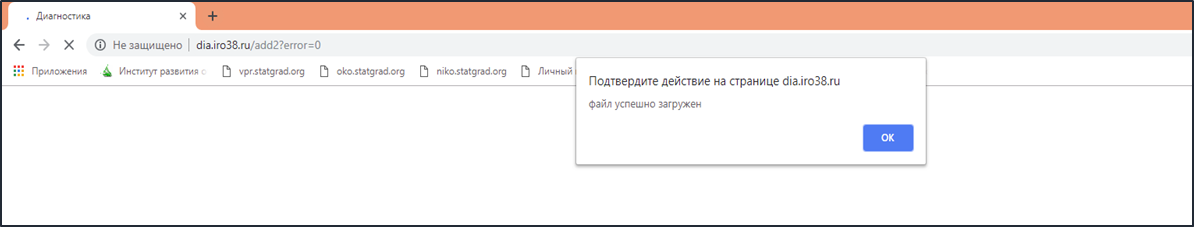   - каждый участник диагностики загружает свою презентацию только один раз.Сопровождать (по необходимости) процедуру диагностики силами специалистов Вашей образовательной организации.Контакты: Вершинина Наталья Владимировна, тел.: 8(3952)500-904 (вн. 360), Заграничная Анастасия Петровна (вн. 346).                 Заместитель директора                                                       Н. В. КостенкоИсполнитель: Лесная Т. К. тел.: 500-904 (вн. 272) О проведении диагностики УУД в 7-х классахМуниципальным и школьным координаторам диагностики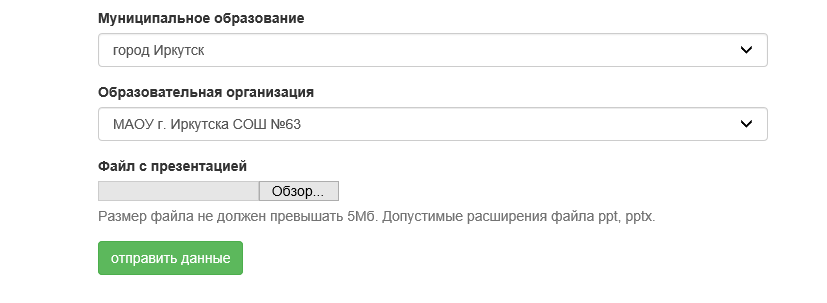 